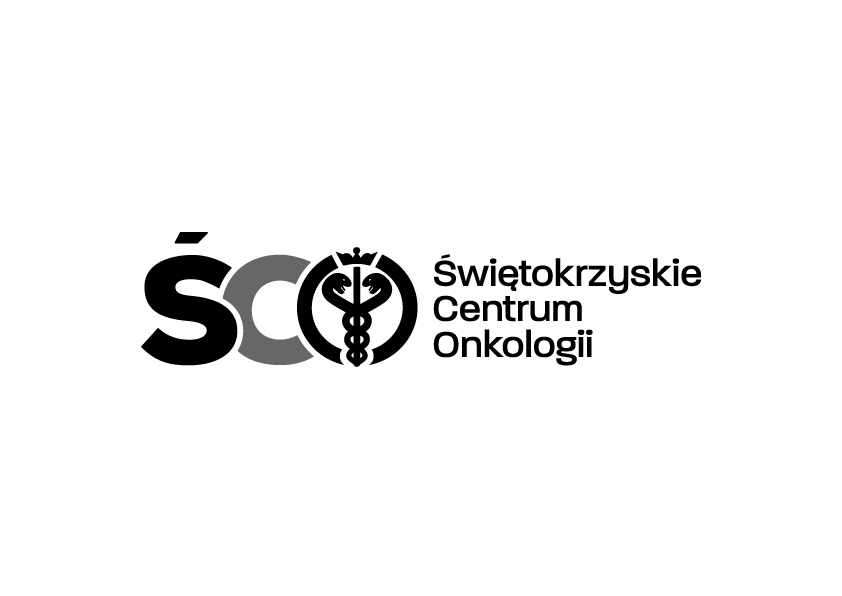 Adres: ul. Artwińskiego 3C, 25-734 Kielce, Sekcja Zamówień Publicznychtel. 41 36 74 474   strona www: http://www.onkol.kielce.pl/ e-mail: zampubl@onkol.kielce.pl / annamo@onkol.kielce.plAZP.2411.92.2022.AM                                                                                                       Kielce, dn. 19.05.2022 r.WSZYSCY WYKONAWCYWYJAŚNIENIA DOTYCZĄCE SWZDot.: postępowania na zakup wraz z dostawą filtrów BIOFIL  dla Kliniki Hematologii Świętokrzyskiego Centrum Onkologii w Kielcach.	Na podstawie art. 284 ust. 2 ustawy Prawo zamówień publicznych Zamawiający przekazuje treść zapytań dotyczących zapisów SWZ wraz z wyjaśnieniami:Proszę o wskazanie załącznika nr 2 (Formularz asortymentowo-cenowy) – wskazany w punkcie 13. Podpunkt B. – SWZ (dokument WORD – załącznik) – strona 9
W Specyfikacji nie jest on wskazany.
Chyba że chodzi o PAKIET nr 1 – Załącznik nr 1 do SIWZ… (Excel).Ad1.  Zamawiający potwierdza, że przywołany w SIWZ Rozdział XI punkt  13 ust. b  ,, Formularz sortymentowo-cenowy – ( Załącznik nr 2 do SWZ) to dołączony plik w Excelu.W załączeniu poprawiony Załącznik nr 2 do SWZ.Powyższe odpowiedzi są wiążące dla wszystkich uczestników postępowania. Pozostałe postanowienia SWZ pozostają bez zmian.Z poważaniemKIEROWNIK Sekcji Zamówień Publicznych mgr Mariusz Klimczak